NOLIKUMSEdmunda Kēnigsvalda piemiņas kauss klasiskajā spiešanā guļus (bez ekipējuma).Vieta un laiks, dalībniekiSacensības notiks 2023. gada 02. decembrī sestdienā, Sporta kluba Dandijs telpās, Talsu iela 16, Dundaga,1000 – 1045 dalībnieku svēršanās;1100 sacensību sākums;Mērķis un uzdevumiSpēka trīscīņas un spiešana guļus popularizācija Dundagā un Talsu novadā;Veselīga dzīvesveida popularizēšana;Jaunu interesentu piesaiste sporta kluba “Dandijs” un Dundagas kultūras pils rīkotajām sporta aktivitātēm Talsu novadā;Sporta kluba “Dandijs” un Dundagas kultūras pils rīkoto sporta aktivitāšu dažādošana;Sacensību vadībaSacensības organizē Dundagas Kultūras pils kopā ar sporta klubu “Dandijs”;Sacensību galvenais tiesnesis un sekretārs: Edgars Tīfentāls (27160889).Sacensību noteikumiSacensības norisinās vīriem trīs veidos – uz maksimāli pacelto svaru, uz uzspiesto atkārtojumu skaitu pusei no sava svara un sava svara.Sacensības norisinās jauniešiem trīs veidos – uz maksimāli pacelto svaru, uz uzspiesto atkārtojumu skaitu pusei no sava svara un sava svara.Sievietēm sacensībās divi veidi - uz maksimāli pacelto svaru un uzspiesto atkārtojumu svaru.Dalībniekam piedaloties sacensībās jāstartē obligāti visās disciplīnās, lai tiktu ņemts vērā kopvērtējumā.Sacensībās piedalās visi oficiāli pieteikušies Latvijas Republikas sportisti.Dalībniekiem ir atļauts izmantot IPF (Starptautiskās Pauerliftinga federācijas) noteikumos apstiprināto klasiskās spēka trīscīņas ekipējumu.Sacensības norisinās saskaņā ar rīkotāju noteikumiem, taču tikai IPF tehnisko noteikumu ietvaros.Dalībnieks pats uzņemas pilnīgu atbildību par savu veselības stāvokli sacensību laikā. Sacensību rezultātu veido maksimāli paceltais svars uz svara stieņa, uz atkārtojuma skaitu rezultātu veido reižu skaits attiecīgi paceļot pusi no sava svara uz reizēm, tāpat arī paceļot savu svaru uz reizēm.Sievietēm sacensību rezultātu veido maksimāli paceltais svars uz svara stieņa un uz atkārtojuma skaitu rezultātu veido reižu skaits paceļot 20kg.VērtēšanaVīriešiem, senioriem un jauniešiem/junioriem rezultāts tiks ņemts pēc iegūtās vietas, kura atbilsoši pārveidosies punktos katrā disciplīnā. Gala kopvērtējumā tiks skaitīts kopā punktu skaits un mazāko punktu ieguvēji tiks apbalvoti ar medaļām un/vai balvām. Vīrieši tiek sadalīti divās svara kategorijās līdz 93kg un virs 93kg. Jaunieši/juniori startē vienā kopēja grupā;Seniori startē vienā kopējā grupā;Sievietēm rezultāts tiks ņemts pēc iegūtās vietas, kura atbilsoši pārveidosies punktos katrā disciplīnā. Gala kopvērtējumā tiks skaitīts kopā punktu skaits un mazāko punktu ieguvējas tiks apbalvotas ar medaļām un/vai balvām. Komandas komandu vērtējumos nesacentīsies.Apbalvošana, finansēšanaEdmunda Kēnigsvalda piemiņas kausā spiešanā guļus labākie sportisti katrā grupā tiks apbalvoti, ar kausiem;Sacensība dalības maksa 5 euro. Īpašie nosacījumiReģistrēties sacensībām (pie svēršanās) iespējams vienīgi uzrādot personu apliecinošu dokumentu;Katram individuālajam dalībniekam ir nepieciešama ārsta atļauja startēt sacensībās. Startējot bez tās dalībnieks pats uzņemas atbildību par savu veselības stāvokli;Izcīnītās un nepaņemtās medaļas un balvas netiks uzglabātas pēc sacensību beigām; Piesakoties šīm sacensībām, jūs piekrītat un apņematies ievērot nolikumu un sacensību rīkotāju noteikumus.Piesakoties šīm sacensībām, jūs piekrītat, ka sacensības tiks fotografētas un filmētas un iegūtie foto un video materiāli būs publiski pieejami sabiedrības informēšanai par šīm sacensībām.Piesakoties šīm sacensībām, jūs apzināties, ka uz sacensībām var ierasties Valsts Antidopinga biroja pārstāvji, kas var no jebkura dalībnieka ievākt nepieciešamos paraugus aizliegtu vielu analīzēm;SACENSĪBAS ATBALSTA:Dundagas Kultūras pilsSporta klubs “Dandijs”Latvijas pauerliftinga federācija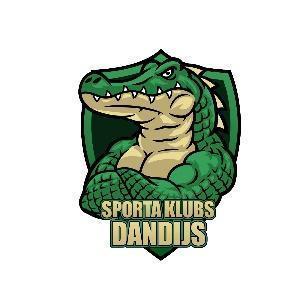 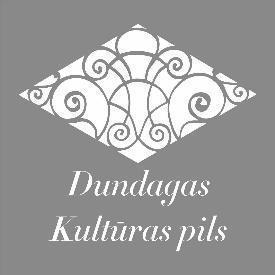 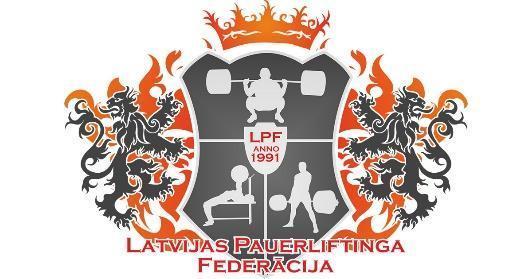 